ASAM 1.0-AR, 1.0 and 2.1Ensure the User Creation Forms are updated for all qualified staff.Select the appropriate performing provider license type when entering treatment services or enter the correct modifier/NPI number on the 837 claim. 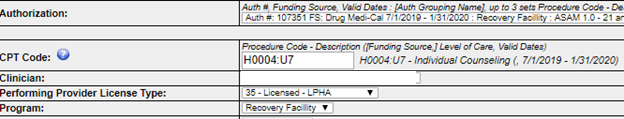 ASAM 3.1, 3.3, and 3.5Submit the Staff Modifier Attestation Form for each site address and corresponding level(s) of care to SAPCMonitoring@ph.lacounty.gov with copy to your assigned Contract Program Auditor. Enter claims for all services delivered each day that identify the credentials of the individual delivering the service. Submission of per service claims require use of $0.00 codes (i.e., Treatment Plan - T1007, Group Counseling - H0005) in addition to the Clinical Day Rate (e.g., H0019) and Room and Board (e.g., S9976).Ensure that the total hours entered match the minimum weekly requirement for the LOC, except when otherwise documented in the patient’s file due to other factors such as medical needs. Submit claims using the agency determined Staff Modifier while awaiting SAPC approval and select the appropriate modifier during the claims submission process (see screenshots above). If based on the SAPC review, the agency selected an incorrect Staffing Modifier category, claims will need to be corrected. Reduce the Staff Modifier on a temporary basis, and without SAPC approval, if a vacancy or leave in excess of 30-days results in non-compliance with the minimum criteria for the staff modifier rate.  Submit a revised Staff Modifier Attestation Form if a significant staffing structure change occurs that permanently moves the site to a higher or lower staff modifier category (e.g., positions added or removed). ASAM 1-WM, 2-WM, 3.2-WM, 3.7-WM, 4-WMStaff Modifiers are not applicable at this time. SAPC is in the process of reviewing programmatic and staffing requirements for these levels of care, and will reconsider this at that time. Youth Ages 12 through 17Ensure that the youth serving site is added to the Drug Medi-Cal Contract, online provider directory known as the Service and Bed Availability Tool (SBAT) and complies with all youth specific requirements. The enhanced rate only applies when the individual served is a youth aged 12 through 17, and services are delivered at an approved location. Submit Member Authorizations using the authorization grouping with “12-17” in the name for the level of care requested grouping. Submit Claims under the “HA” modifier”.Young Adults Ages 18 through 20 The population modifier for individuals ages 18 through 20 has been delayed pending a solution on how to ensure that this age group receives specialized services. At this time, Sage is unable to distinguish between providers that qualify as a specialty program as outlined under the Youth Ages 12 through 17 section, and those that function as an adult specific program for those 18 years of age and above. SAPC will not reimburse for services delivered between July 1, 2019 and the date of configuration using the population modifier for individuals ages 18 through 20 years of age. Pregnant and Parenting Women Ensure that the pregnant and parenting women site is added to the Drug Medi-Cal (DMC) Contract, online provider directory known as the SBAT, and complies with all youth specific requirements. The enhanced rate only applies when the individual served is a pregnant or parenting woman, and services are delivered at an approved location. Submit Member Authorizations using the “PPW- Perinatal or PPW Parenting” grouping for the requested level of care.Submit Claims under the “HD” modifierSage is being configured to better operationalize the new documentation requirements and enable submission of associated claims.  For primary Sage users start and end times for documentation will be added to the Progress Note and Miscellaneous Note.  In the meantime (or if the organization uses a different electronic health record), the start and end time, and the date completed, must be included in the Progress Note or Miscellaneous Note (or equivalent) if the time is claimed for reimbursement.  In addition, the following will apply during the configuration process:  ASAM 1.0-AR, 1.0 and 2.1Group Counseling and Patient Education: Add the start and end time, and the date documentation was completed to the Progress Note or Miscellaneous Note. Indicate within the Progress Note or Miscellaneous Note if the service occurred at an approved field-based services location, or via telephone or telehealth.Submit claims using the 15-minute increment model based on number of group participants (e.g., 2-4 participants one 15-minute unit). If the actual time to document the service was less than the total time claimed, the difference may be subject to recoupment.  Individual-Based Services: Add the start and end time, and the date documentation was completed to the Progress Note or Miscellaneous Note. Indicate within the Progress Note or Miscellaneous Note if the service occurred at an approved field-based services location, or via telephone or telehealth.Add up to one-unit to the duration of the session to account for actual documentation time as indicated in the Progress Note or Miscellaneous Note.SAMPLE: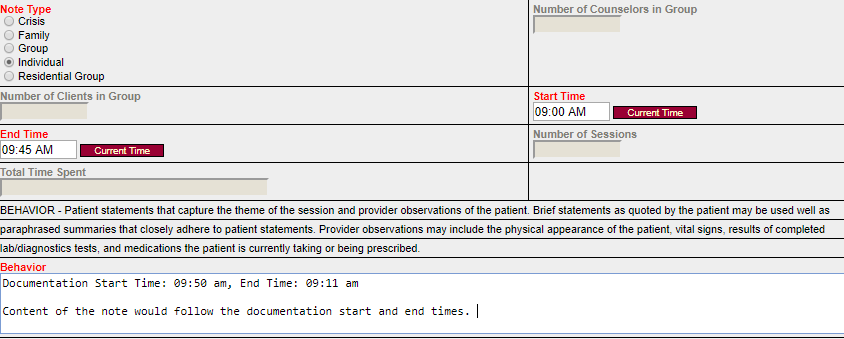 ASAM 3.1, 3.3, 3.5 1-WM, 2-WM, 3.2-WM, 3.7-WM, and 4-WMSubmit an agency-wide Policy and Procedure (each residential and withdrawal management location under the DMC contract must participate) indicating use of either a per service or per day standard for documentation to SAPCMonitoring@ph.lacounty.gov with copy to your assigned Contract Program Auditor. Add the start and end time, and the date documentation was completed to the per service or per day Progress Note or Miscellaneous Note. Enter claims for all services delivered each day.  Ensure that the total hours entered match the minimum weekly requirement for the LOC, except when otherwise documented in the patient’s file due to other factors such as medical needs. Shortly, Primary Sage Users will be able to enter the start and end time and corresponding date of documentation time into the Progress Note or Miscellaneous Note.The travel time allowance for field-based services has been delayed pending a solution on how to configure this within the Sage. SAPC will not reimburse for travel time for services delivered between July 1, 2019 and the date of configuration. The processes to claim for the Youth Engagement Screener or Co-Triage screening, when paired with completion of the new Referral Connections Form, is underway.  SAPC will not reimburse for screenings completed between July 1, 2019 and the date of configuration. Submit the name and qualifications of the Drug Enforcement Administration (DEA) X-Waivered physician at each Opioid Treatment Program (OTP) site responsible for prescribing buprenorphine to SAPCMonitoring@ph.lacounty.gov with copy to your assigned Contract Program Auditor.  attests that as of , the staffing pattern at  which provides ASAM  services, qualifies for the following staff modifier:  0%-Base Rate,  6%-SUD Counselor, 15%-Licensed Eligible LPHA, or 20% Licensed LPHA according to the criteria outlined in the Fiscal Year 2019-2020 Rates Information Notice (IN).   confirms that it will maintain the following staffing pattern and the provision of direct services as required throughout Fiscal Year 2019-2020 unless a new form is submitted, and agrees to suspend submission of claims using the approved staff modifier category when a prolonged change in excess of 30-days (e.g., vacancy, extended leave) results in a staffing pattern that no longer qualifies for the enhanced rate (this excludes use of sick, holiday, and vacation time in accordance with the agency’s benefits package and established policy).  understands that it can submit claims under the next appropriate staffing modifier category (e.g., 15%  6%) without SAPC approval if applicable.    confirms that the selected modifier and staffing pattern complies with the minimum requirements for supervision and/or direct services as outlined in SAPC IN #19-03 as of the date listed above, and claims will be submitted according to the effective date unless otherwise determined by SAPC during the approval process.  understands that the staffing modifier is subject to recoupment and/or contract action if it is determined during the review process that services are not delivered as listed above, or an updated form is not submitted and approved when material changes occur.                _____________________________________                                                                            SignatureASAM 3.1 , 3.3, and 3.5 Bed Capacity Staffing PatternASAM 3.1 , 3.3, and 3.5 Bed Capacity Staffing PatternASAM 3.1 , 3.3, and 3.5 Bed Capacity Staffing PatternTotal # of DHCS Licensed Beds at the Site for Residential ServicesTotal # of DHCS Licensed Beds at the Site for Residential ServicesTotal # of Beds at the Site for LAC DMC-ODS Residential ServicesTotal # of Beds at the Site for LAC DMC-ODS Residential ServicesOf Total LAC DMC-ODS, Target Number of Beds for ASAM 3.1Of Total LAC DMC-ODS, Target Number of Beds for ASAM 3.1Of Total LAC DMC-ODS, Target Number of Beds for ASAM 3.3Of Total LAC DMC-ODS, Target Number of Beds for ASAM 3.3Of Total LAC DMC-ODS, Target Number of Beds for ASAM 3.5Of Total LAC DMC-ODS, Target Number of Beds for ASAM 3.5ASAM 3.1 , 3.3, and 3.5 Bed Capacity Staffing PatternASAM 3.1 , 3.3, and 3.5 Bed Capacity Staffing PatternASAM 3.1 , 3.3, and 3.5 Bed Capacity Staffing PatternTotal Registered CounselorsTotal Certified Counselors Associate Social WorkerAssociate Marriage and Family TherapyAssociate Professional Clinical CounselorPsychological AssistantRegistered PsychologistTotal Licensed Eligible LPHAs*DELIVERING DIRECT SERVICESPhysician (MD or DO)Licensed Clinical PsychologistLicensed Clinical Social Worker Licensed Professional Clinical Counselor Licensed Marriage and Family TherapistNurse Practitioner Physician AssistantRegistered NurseRegistered PharmacistTotals for Licensed LPHA*DELIVERING DIRECT SERVICES* Mix of staff titles can change without SAPC approval provided the facility maintains compliance with the Bulletin. * Mix of staff titles can change without SAPC approval provided the facility maintains compliance with the Bulletin. * Mix of staff titles can change without SAPC approval provided the facility maintains compliance with the Bulletin. 